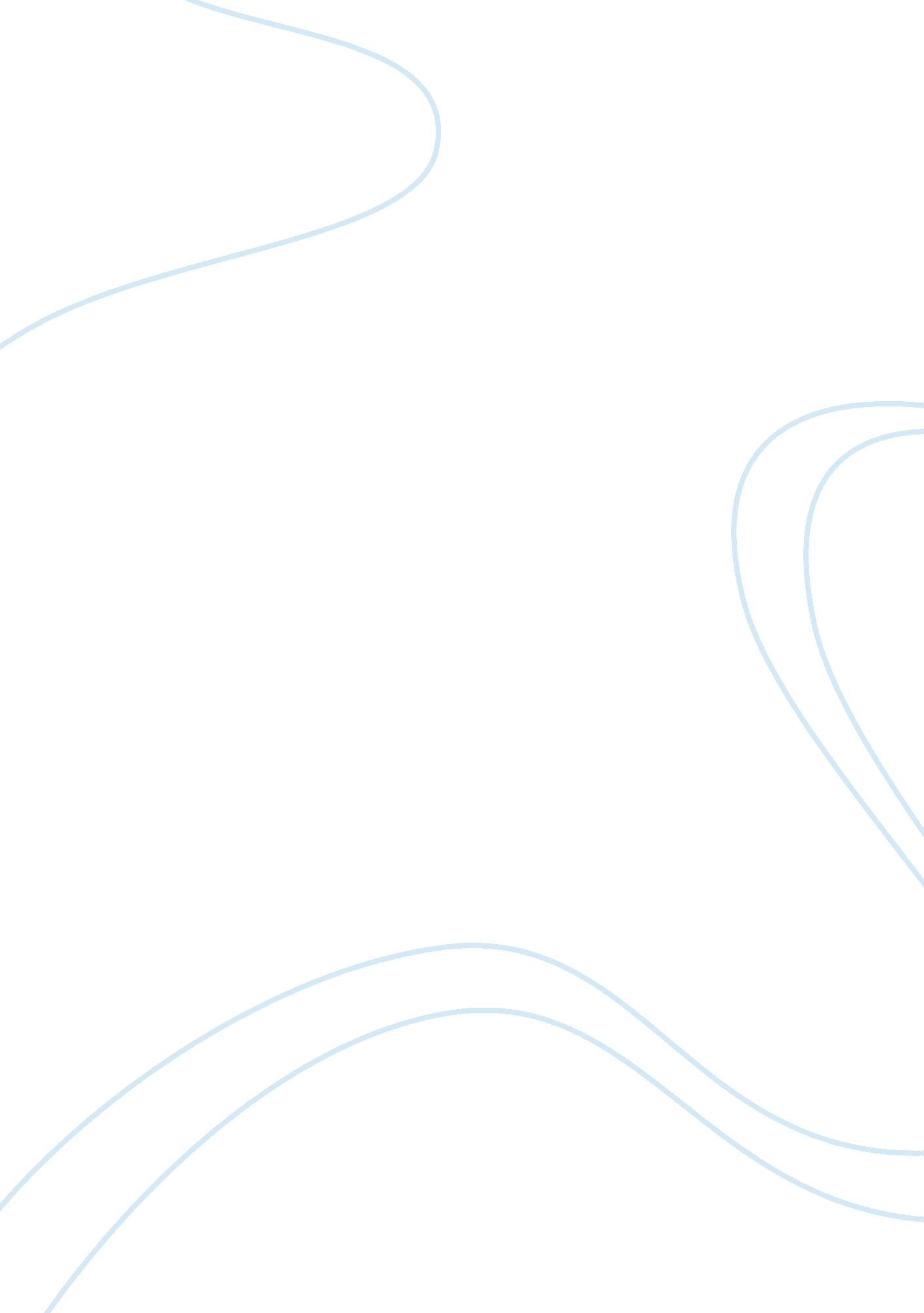 My ideal jobProfession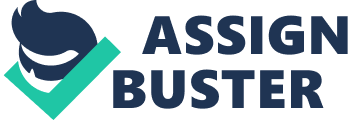 I’m sure everyone has heard the word “ ideal” being mentioned in the same sentence with “ job”. Perhaps by a friend trying to find one, a parent giving a needless lecture, a business advertising their vacant spaces for employment, or perhaps even in your own thoughts and wonderings, Well, however so the source, the effect is all the same – leaving us with a simple question which so curiously queries us, “ What exactly is this ‘ ideal job’? ” The ideal job is a career path where you do work, which you love and which completely satisfies you. It is the profession that one is good at, interested in, and most importantly, happy doing, whilst getting rewarded with a source of income for it. Opinionatively, this job is one where I’ll do something I enjoy, with ideal and passionate people, in an ideal and warm working environment. I often like to imagine, that in roughly a decade’s time, I’ll be in steady possession of this one job. I’ve always been very inquisitive about my future, constantly considering my ideal path to contribute to mankind’s betterment. So what do I see in an ideal job, that brings me to call it ideal? First and foremost, it’s the people. The best work environment for the ideal job is with the right people, because success (as well as motivation) will follow after a team in which every person cooperates in integrity, accepts the other humbly, and helps to make the other a better person. Not only will I enjoy the companionship of my fellowmen, but victory will also ideally and efficiently come closer into grasp’s reach. This ideal job, would also be an occupation, close to home and family, void from superiors beside myself, and one which shall coincide with my goals and beliefs, as well as being able to positively have an impact on this perplexing world we live in. The more flexible hours the job has, the more ideal it becomes. I’ll have a chance to engage in social commitments and have the great and exceptional opportunity to find balance and enjoy life. A job that satisfies these criterions, beyond doubt is worthy to be labeled as one of perfect idealism to me. Conclusively, I have mentioned everything my ideal job should have, except for perhaps one thing – what that job actually is. What is it? Well, as I am still diligently accumulating knowledge and wisdom, laying my roads for the future, I am still incompetent and inept for putting my years of learning into meaningful and better use. But till then, that question cannot be answered by me, for I have yet to find out what my ideal job, my calling and my destined way of returning the favor back to society, truly is. 